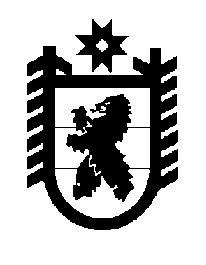 Российская Федерация Республика Карелия    ПРАВИТЕЛЬСТВО РЕСПУБЛИКИ КАРЕЛИЯРАСПОРЯЖЕНИЕот 24 мая 2017 года № 272р-Пг. Петрозаводск 	В целях реализации подпункта «а» пункта 1 части 2 статьи 10 Закона Республики Карелия от 1 ноября 2005 года № 915-ЗРК «О межбюджетных отношениях в Республике Карелия»:	Утвердить прилагаемый перечень государственного имущества Республики Карелия, подлежащего передаче в безвозмездное пользование финансовому управлению Сортавальского муниципального района для осуществления переданных государственных полномочий Республики Карелия по расчету и предоставлению дотаций бюджетам городских и сельских поселений.  Временно исполняющий обязанности
 Главы Республики Карелия                                                   А.О. ПарфенчиковПереченьгосударственного имущества Республики Карелия, подлежащего передаче в безвозмездное пользование финансовому управлению Сортавальского муниципального района для осуществления переданных государственных полномочий Республики Карелия по расчету и предоставлению дотаций бюджетам городских и сельских поселений___________Утвержден распоряжением Правительства Республики Карелия от 24 мая 2017 года № 272р-ПНаименование имуществаАдрес местонахождения имуществаИндивидуализирующие характеристики имуществаВстроенные нежилые помещенияРеспублика Карелия, г. Сортавала, ул. Гагарина, д. 12общая площадь 38,9 кв. м